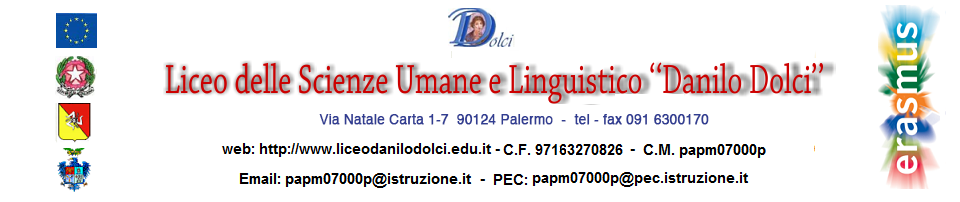 Modulo Iscrizione C.S.S. Calcio maschilea.s. 2023/2024Nome:  ________________________________Data di Nascita: _____________________Classe: ________“Io sottoscritt… _______________________________genitore dell’alunno/a ______________________________, autorizzo mi…. figli….  a partecipare al corso di calcio maschile che si svolgerà presso il campo sportivo della sede centrale in orario pomeridiano, coordinato dal/dalla prof. ………………………………. in collaborazione con i colleghi del dipartimento di scienze motorieData                                                                         Firma del genitore